Chapter 4 Mid-Chapter STUDY GUIDEFor #1-2, estimate each product.	1. 	2. Multiply. Write in simplest form. 3. A reservoir is  miles wide. Tony sailed  the width of the reservoir. 
How far did Tony sail? 4.  5.  6.  7.  8.  9. MUFFINS There are 32 muffins in a bakery. If  of the muffins are blueberry, how many muffins are blueberry?  10. Kenya picked 16 flowers from her garden. If  of flowers in her garden remain unpicked, how many flowers are still in her garden?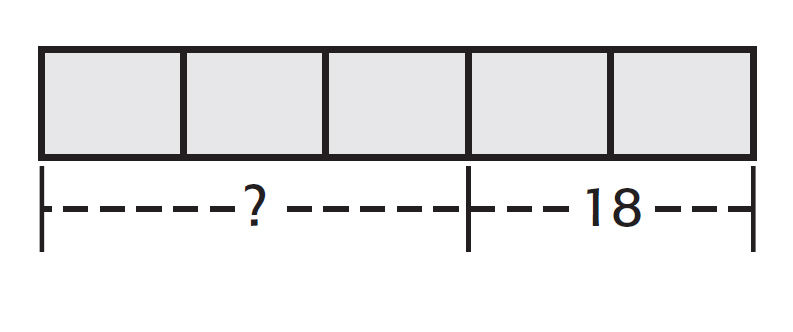   11. What is the area of a room that is  yards long by  yards wide?Bonus:   ×  × 1.___________________1._2. ___________________3. ___________________4. ___________________5. ___________________6. ___________________7. ___________________8. ___________________9. ___________________10. ___________________11.___________________Bonus: _______________